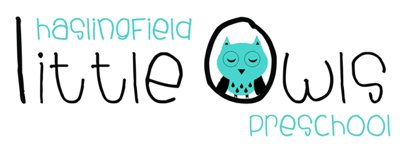 Weekly Newsletter 5th March 2020 Dear Little Owls Parents and Carers  This week… We have all had a wonderful time with Book Week.  We have been sharing lots of different stories, favourites and new.  Thank you to all the visitors that came in to read our stories, it made our celebration of books really special, the children talked lots about it. Year 6 children came over from the school to read with our Little Owls, the children thought Year 6 were fabulous, saying things like ‘I like those people’   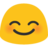 We had some fabulous costumes and painted faces too. We would like to say ‘Thank you’ for the donation of clay we had this week.  The children had great fun working with it, exploring the textures, smell etc. and making wriggly worms among other things. Next week.. As part of International Women’s Day (Sunday 8th March) we will be celebrating special women and preparing for Mother’s Day and those women who are special to us. Baking: We will be baking on Monday for Little Owls Fund Raiser Coffee Morning at Haslingfield Methodist Church on Tuesday where we will be selling our bakes. Songs: Moonbeams/Shooting Stars/Little Comets – Old Macdonald’s Farm with baby animals.  Baa Baa Black Sheep Stories: Moonbeams - Little People by Emmeline Pankhurst Shooting stars/Little Comets – That’s not my tractor Birthdays Birthdays we will be celebrating on Monday are Ben who turned 3 & Jessica L who turns 4. Rainbow rule Everybody is welcome Rotas for next week please Washing rota: Week 3: David & Jessica (Wed) Week 4: Hatty (Thu) Week 5: Jack (Wed) Week 6: Jessica L (Wed) Fundraising Please come and support our Pop Up Coffee Shop on Tuesday (10th March – 8.45-11.30am) at Haslingfield Methodist Church. This is a lovely event that helps raise funds towards the gap in the government funding that we receive.  We look forward to seeing you there and please bring your family and friends too.  Spread the word! Important information Corona Virus The following information has been provided by Early Years who regularly update us. The importance of hygiene On Wednesday, March 4, 2020, the Department of Health and Social Care launched a public information campaign that focuses on the importance of handwashing. Washing hands for 20 seconds is central to prevent and slow the spread of coronavirus (COVID-19). https://www.gov.uk/government/news/public-information-campaign-focuses-on-handwashing Sen’s Mummy will join us at Little Owls this week to show everyone how to handwash. Government Coronavirus action plan On Tuesday, March 3, 2020, the Coronavirus action plan was launched. This document sets out what the UK as a whole has done to tackle the Coronavirus (COVID-19), and what it plans to do next.  The action plan can be found here: https://www.gov.uk/government/publications/coronavirus-action-plan Action plan overview The action plan sets out a four phased approach in response to the Coronavirus – Contain, Delay, Mitigate, and Research. An approach designed by world leading experts. As there are already cases in the UK, the current emphasis is on the Contain and Research phases, but planning for Delay and Mitigation is already in train.  As part of the Contain phase, we have been providing advice about educational settings in England, which can be found on Public Health England’s website. We also launched a DfE helpline to manage the flow of increasing queries, from providers parents and young people.  Personal hygiene is the most important way we can tackle COVID-19, especially washing hands more; and the catch it, bin it, kill it strategy for those with coughs and sneezes – also help in delaying the peak of the infection.  The action plan is a framework that outlines the types of options open to government in each of these four phases. But this document is only a list of the types of measures we could consider – not those we are planning to implement.  Current advice remains in place: No school should close in response to a suspected (or confirmed) COVID-19 case unless advised to do so by Public Health England. Lost Property Still lots of unclaimed items! Please look out for the email from Julie this week, which will detail the items we have in the Lost Property box. Dates for your Diary Scouts Jumble Sale: Saturday 7th March – 2pm at the Village Hall Pop up Coffee morning fundraiser for Little Owls: March 10th 8.45-11.30am at the Methodist church.  End of Term: Wednesday 1st April 2020 Easter Egg hunt: April 5th in the Wellhouse Meadow in aid of Little Owls. Summer Term Begins: Monday 20th April 2020 Bank Holiday Monday: 4th May 2020 – Little Owls CLOSED Haslingfield Preschool’s 50th Anniversary – Saturday 13th June 2020 We hope you enjoy your weekend and we look forward to seeing you all next week! Best wishes from Abby, Kayleigh, Sobia, Hayley, Caroline, Charlotte and Julie The Little Owls Team 07704 908109 